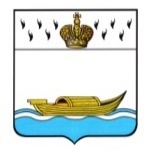 АДМИНИСТРАЦИЯВышневолоцкого городского округаПостановлениеот 11.03.2021                                                                                                    № 69г. Вышний ВолочекО внесений изменений в постановление Администрации Вышневолоцкого городскогоокруга от 25.11.2020 №451 «Об определении мест отбывания уголовных наказаний в виде исправительных работ на территории муниципального образованияВышневолоцкий городской округТверской области»В соответствии со статьей 50 Уголовного кодекса Российской Федерации, статьей 39 Уголовно-исполнительного кодекса Российской Федерации, руководствуясь Федеральным законом от 06.10.2003 № 131-ФЗ «Об общих принципах организации местного самоуправления в Российской Федерации», Уставом муниципального образования Вышневолоцкий городской округ Тверской области, Администрация Вышневолоцкого городского округа постановляет:1. Внести в Постановление Администрации Вышневолоцкого городского округа от 25.11.2020 №451 «Об определении мест отбывания уголовных наказаний в виде исправительных работ на территории муниципального образования Вышневолоцкий городской округ Тверской области» (далее-Постановление) следующие изменения: приложение к Постановлению «Перечень объектов муниципального образования Вышневолоцкий городской округ» изложить в новой редакции (прилагается).2. Руководителю Управления жилищно-коммунального хозяйства, дорожной деятельности и благоустройства администрации Вышневолоцкого городского округа Андрееву С.П. содержание настоящего постановления довести до сведения руководителей предприятий, учреждений и организаций, указанных в приложении к настоящему постановлению.3. Определить, что внесение изменений и дополнений в перечень объектов муниципального образования Вышневолоцкий городской округ Тверской области, являющихся местами отбывания уголовного наказания в виде исправительных работ, осуществляется по согласованию с уголовно-исполнительной инспекцией. 4. Настоящее постановление вступает в силу со дня его официального опубликования.5. Настоящее постановление подлежит опубликованию в газете «Вышневолоцкая правда» и размещению на официальном сайте муниципального образования Вышневолоцкий городской округ Тверской области в информационно-телекоммуникационной сети «Интернет».6. Контроль за исполнением настоящего постановления возложить на заместителя Главы Администрации Вышневолоцкого городского округа Богданова С.Б.И.о. Главы Вышневолоцкого городского округа                                О.Е. КалининаПЕРЕЧЕНЬобъектов муниципального образования Вышневолоцкий городской округ Тверской области, являющихся местами отбывания уголовногонаказания в виде исправительных работИ.о. Главы Вышневолоцкого городского округа                          О.Е. КалининаПриложение к постановлению АдминистрацииВышневолоцкого городского округаот 25.11.2020 № 451№ п/пНаименование предприятия (организации, учреждения)Юридический адрес предприятия (организации, учреждения)Место нахождения (почтовый адрес) предприятия(организации, учреждения)1ООО УК «Комфорт-Вышний Волочек»г. Вышний Волочек, Казанский проспект, д. 72/60, офис 1002г. Вышний Волочек, Казанский проспект, д. 72/60, офис 10022ООО «Управляющая компания НАШ ГОРОД»г. Вышний Волочек, Ванчакова линия, д. 27, оф.1г. Вышний Волочек, Ванчакова линия, д. 27, оф.13АО «Вышневолоцкий Леспромхоз»г. Вышний Волочек, ул. Красноармейская, д. 30г. Вышний Волочек, ул. Красноармейская, д. 304ООО «Жилищно-коммунальный сервис-3»г. Вышний Волочек, ул. Максима Горького, д. 11г. Вышний Волочек, ул. Максима Горького, д. 115ИП Николаян Карен Эдиковичг. Вышний Волочек, Рылеевский проезд, д. 5г. Вышний Волочек, Рылеевский проезд, д. 56ООО УК «Премиум»г. Вышний Волочек, ул. Красная, д. 1, оф. 1г. Вышний Волочек, ул. Красная, д. 1, оф. 17Индивидуальный предпринимательКим Наталья Александровнаг. Вышний Волочек, Казанский проспект, д. 53/57г. Вышний Волочек, Казанский проспект, д. 53/578ООО "Академклуб"Вышневолоцкий городской округ, п. Академический,ул. Фабричная, д.17Вышневолоцкий городской округ, п. Академический, ул. Фабричная, д.179ООО "Комбинат строительных материалов"Вышневолоцкий городской округ, д. Кожино, 34Вышневолоцкий городской округ,  д. Кожино, 3410ООО "Вышневолоцкий кирпичный завод"Вышневолоцкий городской округ, д. Ненорово, территория пром. зона кирпичного завода д.1Вышневолоцкий городской округ, д. Ненорово, территория –пром. зона кирпичного завода,д.111ООО "Агрофирма "Арфедо"Вышневолоцкий городской округ, с. ЛеонтьевоВышневолоцкий городской округ, с. Леонтьево12ООО «Колхоз «Свобода»город Вышний Волочек, Ямская улица, дом 110, помещение 1002Вышневолоцкий городской округ, дер. Лужниково13ПК «Горняк»Вышневолоцкий городской округ, дер. Терелесово, 1Вышневолоцкий городской округ, дер. Терелесово, 114ООО «СПК «Юбилейный»Вышневолоцкий городской округ, дер. АфимьиноВышневолоцкий городской округ, дер. Афимьино15АО «Птицефабрика «Верхневолжская»Вышневолоцкий городской округ, дер. АфимьиноВышневолоцкий городской округ, дер. Афимьино16ООО «Санаторий «Валентиновка»Вышневолоцкий городской округ, д. ВалентиновкаВышневолоцкий городской округ, д. Валентиновка17Филиал Вышневолоцкого производства ферментных препаратов ООО "Компания Деко"Вышневолоцкий городской округ, Зеленогорский,ул. Советская, д.6-аВышневолоцкий городской округ, п. Зеленогорский, ул. Советская, д.6-а18ООО «Гелиос»171163, Тверская область, город Вышний Волочек, ул. Ванчакова линия, д. 13171163, Тверская область, город Вышний Волочек, ул. Ванчакова линия, д. 1319ООО «СПК «Юбилейный»171111,Вышневолоцкий городской округ, дер. Афимьино171111,Вышневолоцкий городской округ, дер. Афимьино20АО «Птицефабрика «Верхневолжская»171111,Вышневолоцкий городской округ, дер. Афимьино171111,Вышневолоцкий городской округ, дер. Афимьино21ООО «Санаторий «Валентиновка»171119, Вышневолоцкий городской округ, д. Валентиновка171119 Вышневолоцкий городской округ, д. Валентиновка22Вышневолоцкий машиностроительный завод- ф-л ОАО "Метровагонмаш"171151,г. Вышний Волочек,ул Восточная ,д.1а171151, г.Вышний Волочек, ул Восточная,д.1а23ЗАО "Вышневолоцкий льнозавод"171161,  г. Вышний Волочек, Московское шоссе171161,  г. Вышний Волочек, Московское шоссе24ООО "Вышневолоцкий металлист"171164,г. Вышний Волочек, ул. Правды, 27-б171164,  г. Вышний Волочек, ул. Правды,  д. 27-б25ООО "ВолмашПром"171166,г. Вышний Волочек,Двор ф-ки Пролетарский авангард,12171166, г. Вышний Волочек, Двор ф-ки Пролетарский авангард,1226ООО "Вышний Волочек-Спецстрой"171166,г. Вышний Волочек, ул. Мира, д.66171166, г. Вышний Волочек, ул. Мира, д.6627ООО "Вышневолоцкий ХБК"171159,г. Вышний Волочек,ул. Двор х/б комбината171159, г. Вышний Волочек, ул. Двор х/б комбината28ООО "Комбинат "Парижская коммуна"171157,г. Вышний Волочек,ул. Революционная Слобода, 1171157,г. Вышний Волочек,ул. Революционная Слобода, д.129ООО «МеталИнвест»171121,г. Вышний Волочек,пгт Красномайский,1 Мая, 1171121, г. Вышний Волочек, пгт Красномайский,1 Мая, 130ЗАО «Швейная фабрика «Аэлита»171161,г. Вышний Волочек, Цнинская наб.,8171161, г. Вышний Волочек, Цнинская наб.,831ОАО «Вышневолоцкий МДОК»171155, г. Вышний Волочек, Лесозаводская, 3171155, г. Вышний Волочек, Лесозаводская, 332ООО «Стекольный завод «9 Января»171157, г. Вышний Волочек, Стеклозаводская, 1171157, г. Вышний Волочек, Стеклозаводская, 133ОАО «Вышневолоцкий хлебокомбинат»171151, г. Вышний Волочек,ул.25 лет Октября, 16171151, г. Вышний Волочек, ул.25 лет Октября, 1634ООО «Светлый путь»171115,Вышневолоцкий городской округ, п. Горняк,Центральная 28 а171115,Вышневолоцкий городской округ, п. Горняк, Центральная 28 а35ООО «Крона»171163, г. Вышний Волочек, пр. Казанский, 31171163, г. Вышний Волочек, пр. Казанский, 3136ООО «Вариант»171163, г. Вышний Волочек, Казанский пр., 23171163, г. Вышний Волочек, Казанский пр., 2337ООО «Фирма «Олимп»171120,Вышневолоцкий городской округ, п. Солнечный171120, Вышневолоцкий городской округ, п. Солнечный38ООО «Ренессанс»171158,г. Вышний Волочек, Вагжанова,65, ком. 203171158,  г. Вышний Волочек, Вагжанова,65, ком. 20339ООО «Джордж Вуд»171162, г. Вышний Волочек, ул. Демьяна Бедного, д.137, оф. 2171162, г. Вышний Волочек, ул. Демьяна Бедного, д.137, оф. 240ООО «Полесье"171121,  Вышневолоцкий городской округ, пгт Красномайский171125,  Вышневолоцкий городской округ, п. Садовый41ООО «Студия»171162, г. Вышний Волочек, ул. Демьяна Бедного, д.137, оф. 2171162, г. Вышний Волочек, ул. Демьяна Бедного, д.137, оф. 242ООО «Волвуд»171162, г. Вышний Волочек, ул. Ломоносова171162, г. Вышний Волочек, ул. Ломоносова43ООО «Вышневолоцкое ДРСУ»171162, г. Вышний Волочек, Екатерининская ул., 107а171162, г. Вышний Волочек, Екатерининская ул., 107а44ООО «Хвойное»634029, г. Томск, пр. Фрунзе, д.24, кв.29171120, Вышневолоцкий городской округ, п. Солнечный45Сеть магазинов – Тверскойфилиал ЗАО «Тандер»350002,г.Краснодар, ул. Леваневского, д. 18546Сеть магазинов - АО «Дикси Юг»142119, Московская обл., г. Подольск, Юбилейная ул., 32 а47Сеть магазинов «Пятерочка» - ООО Агроторг191025, г.Санкт-Петербург,Невский пр., 90/9248ООО «Техмаркет»171161, г. Вышний Волочек,Пионерский пер., 74171161, г. Вышний Волочек, Пионерский пер., 7449ООО «Квазар+»171161, г. Вышний Волочек, Ржевский тракт, 24171161, г. Вышний Волочек, Ржевский тракт, 2450ООО «Торговый дом «Строймаркет»171167,г. Вышний Волочек, Кооперативная ул., 1171167,г. Вышний Волочек, Кооперативная ул., 151ИП Бибилов Руслан Александрович171121, Вышневолоцкий городской округ, пгт Красномайский171121, Вышневолоцкий городской округ,пгт Красномайский52ИП  Лобачев Олег Александрович171133, Вышневолоцкий городской округ, с.Есеновичи171133, Вышневолоцкий городской округ, с.Есеновичи53ИП Васильева Алина Анатолиевна171140, Вышневолоцкий городской округ, д. Терелесово171114, Вышневолоцкий городской округ, п. Белый Омут54ИП Пийр Ольга Александровна188480, Ленинградская область, город Кингисепп171114, Вышневолоцкий городской округ, п. Белый Омут55ИП Уткина Татьяна Александровна171114, Вышневолоцкий городской округ, п. Белый Омут171114, Вышневолоцкий городской округ, п. Белый Омут56ИП Матвеева Виктория Владимировна171121, пгт. Красномайский171115,п. Горняк, ул. Центральная,3357ИП Яковлев Михаил Вячеславович171140,Вышневолоцкий городской округ ,п. Пригородный171140, Вышневолоцкий городской округ, п. Пригородный58ИП Фролов Юрий Юльевич171110, г. Вышний Волочек171110, г. Вышний Волочек, Московское шоссе, д.259ООО УК «Волочек»Тверская область, г. Вышний Волочек, Казанский проспект, д. 121б пом.1Тверская область, г. Вышний Волочек, Казанский проспект, д. 121б пом.160ООО «Квант»171162,Тверская обл, г. Вышний Волочек, ул. Екатерининская, д.10171162, Тверская обл, г. Вышний Волочек, ул. Екатерининская, д.10261ООО УК «Горизонт»171158, Тверская область, город Вышний Волочек, Казанский проспект, д. 121Б, офис 3171158, Тверская область, город Вышний Волочек, Казанский проспект, д. 121Б, офис 3